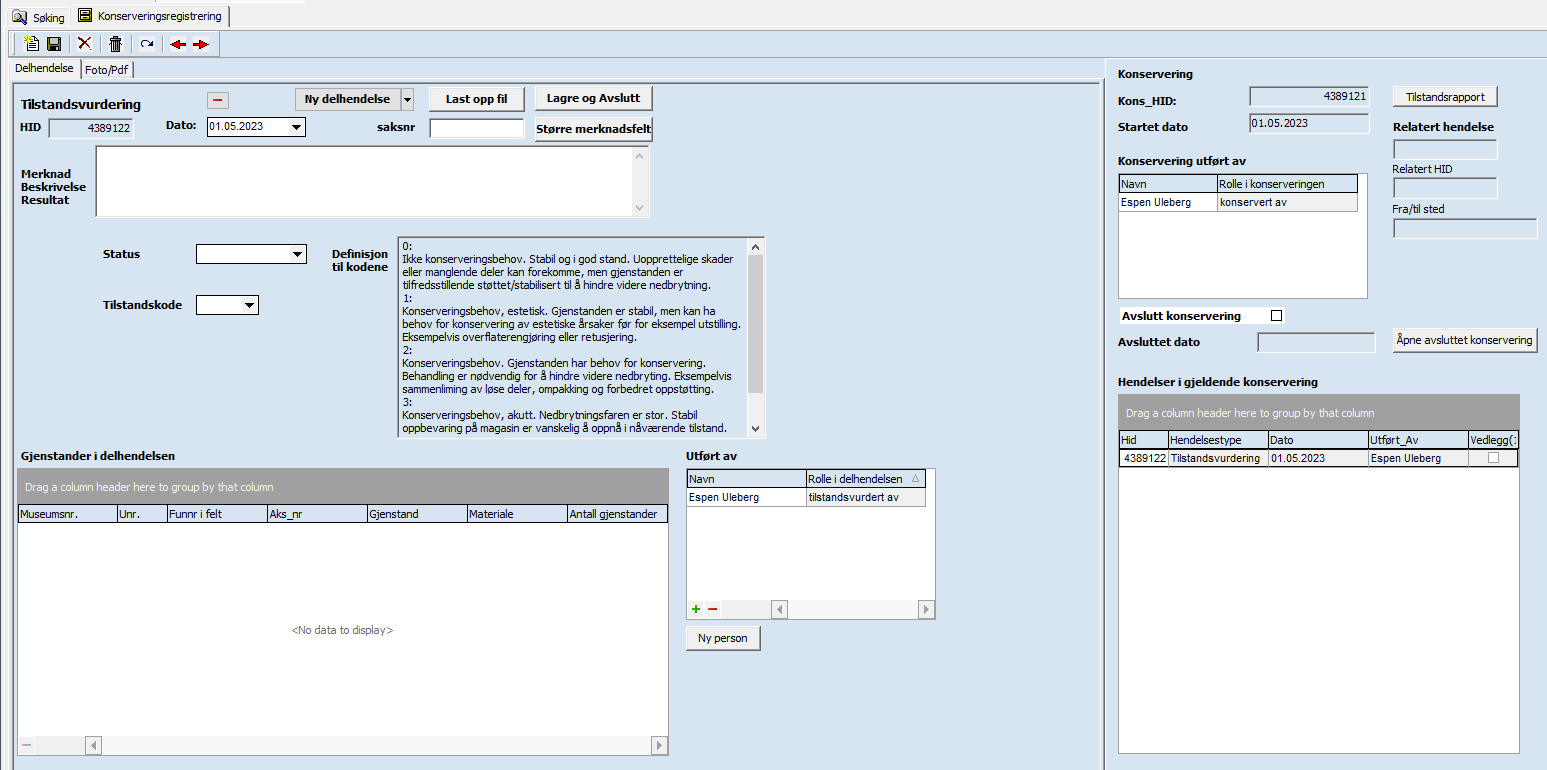 Status:	NULL
	På forespørsel
	Før utlån
	Etter utlån
	Før konservering
	Etter konservering
	Forlengelse av utlån (NY)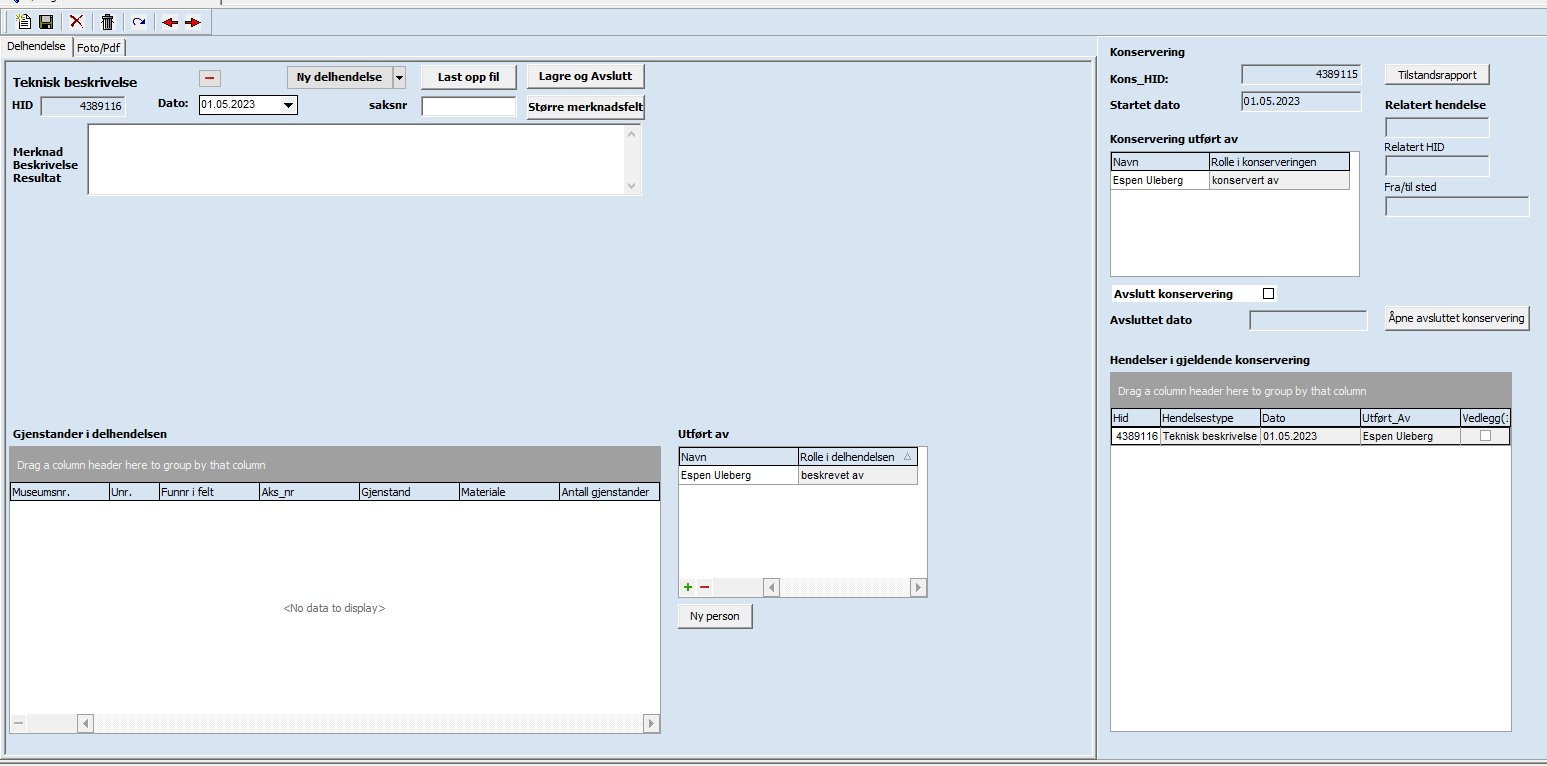 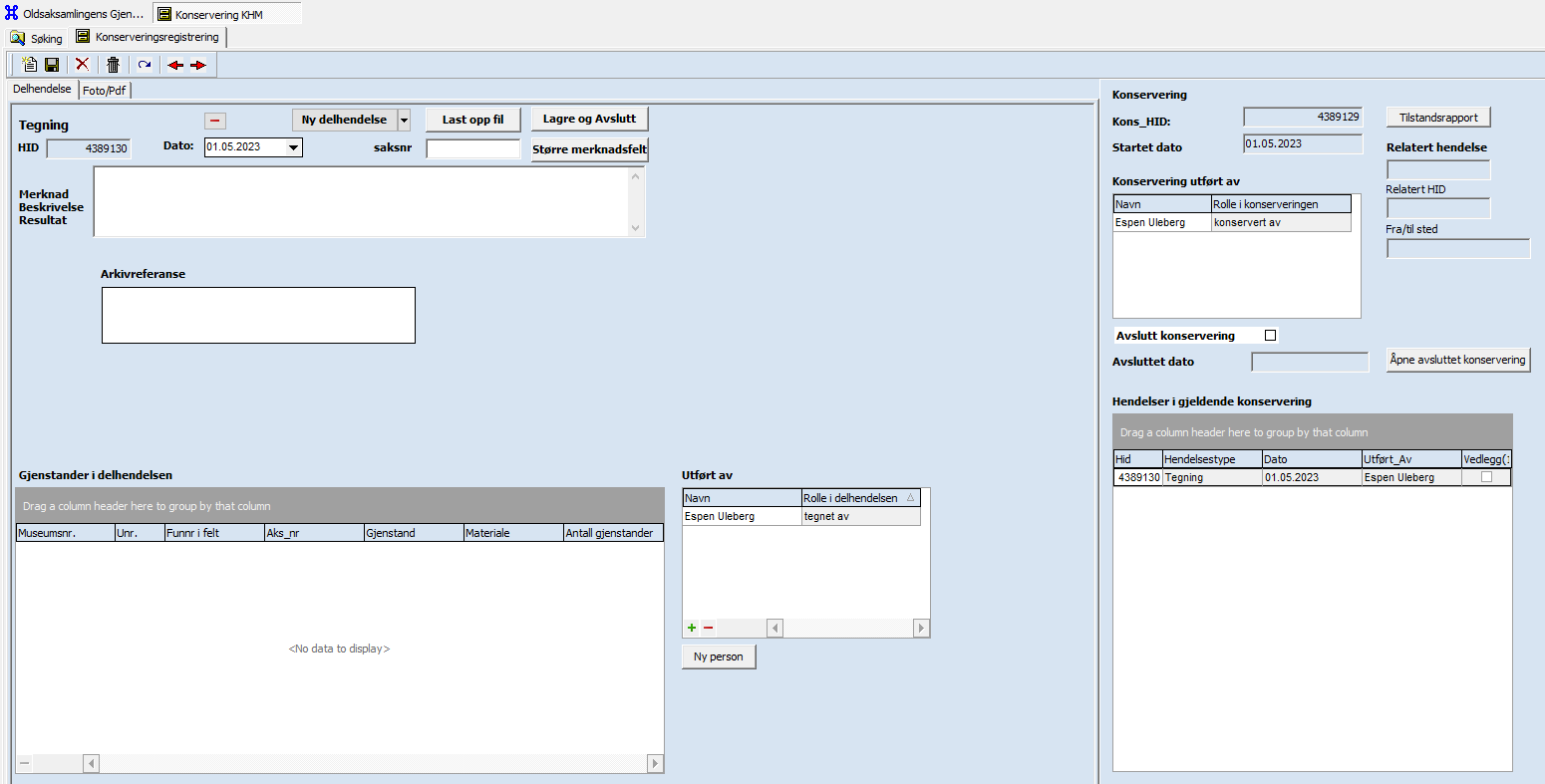 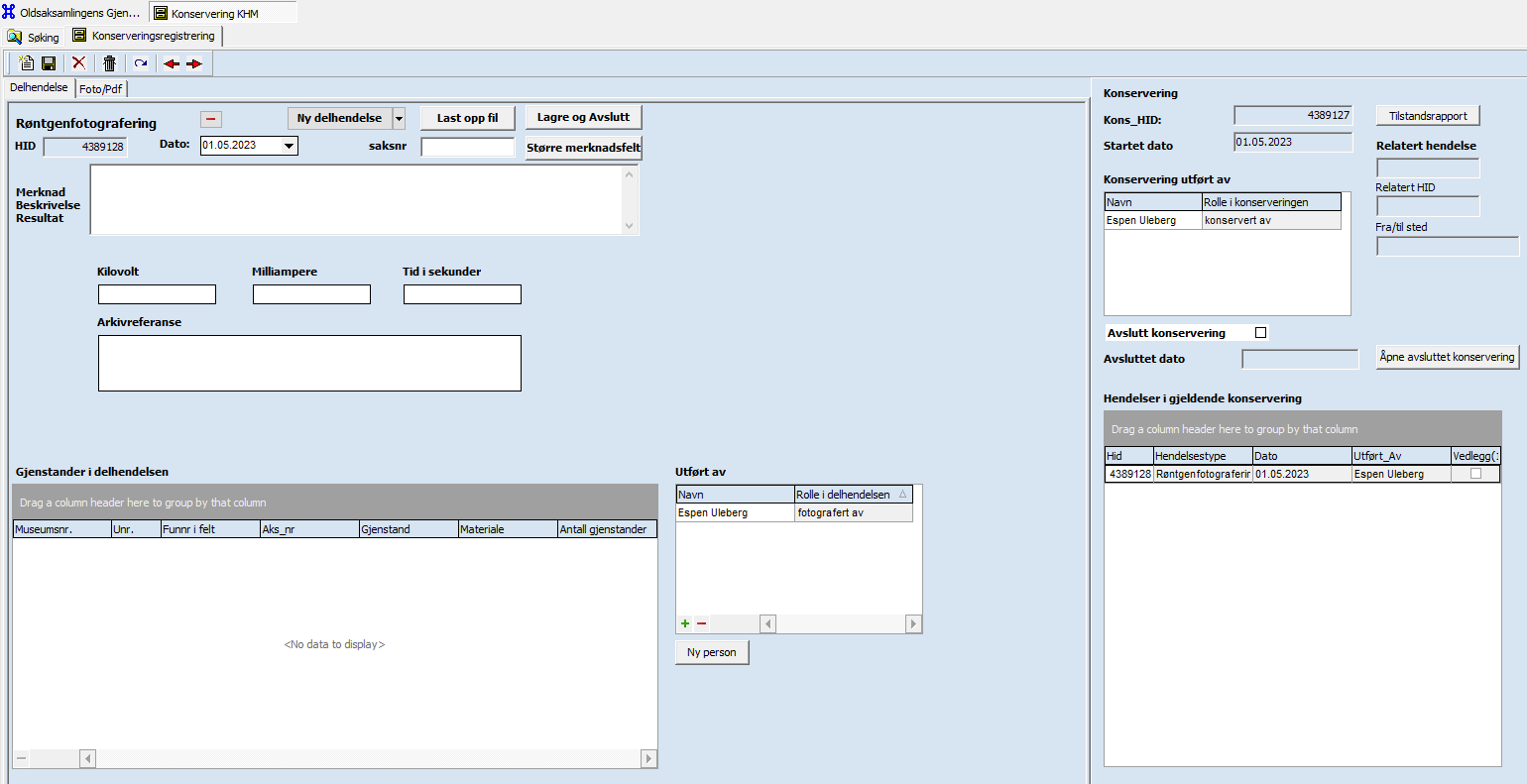 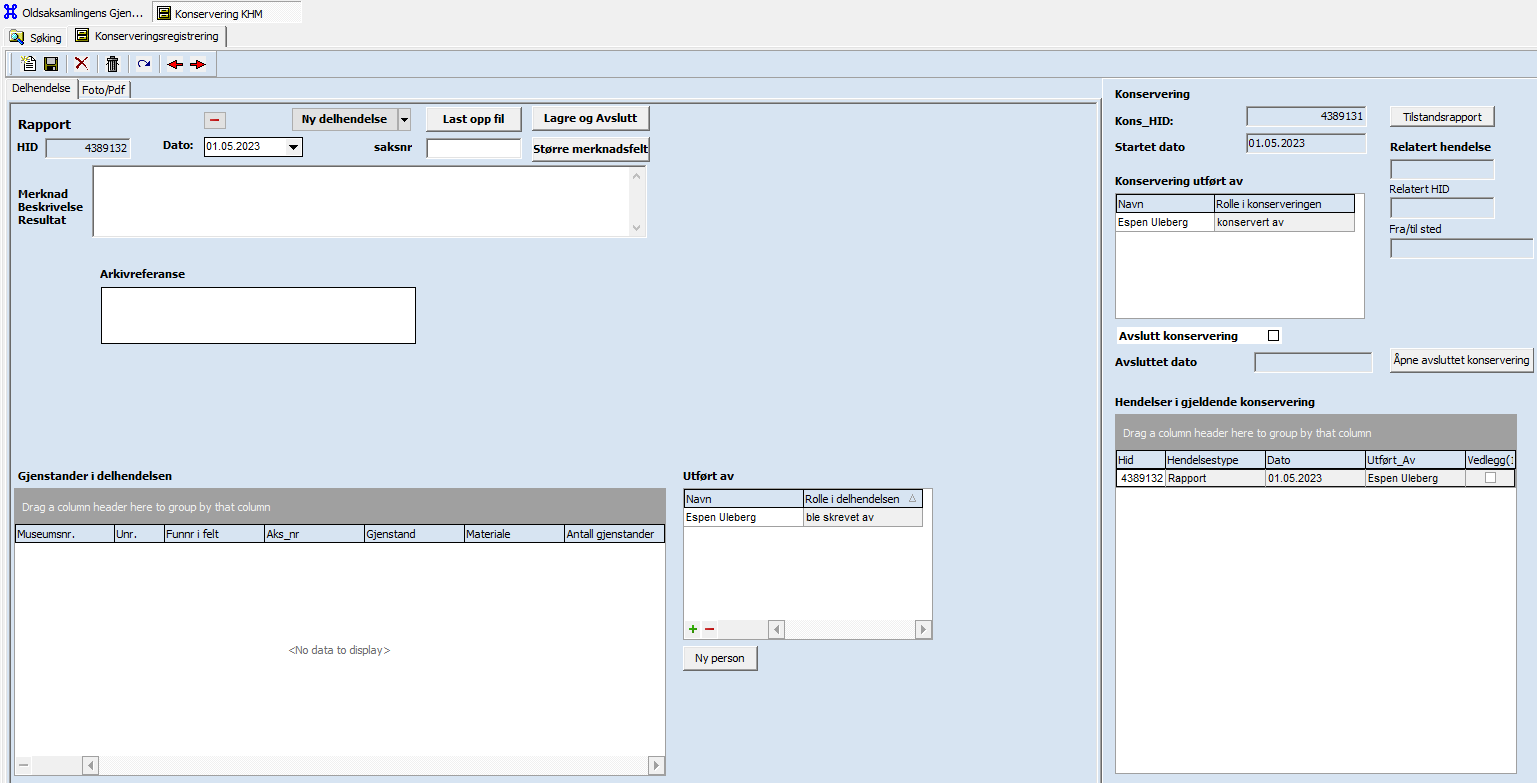 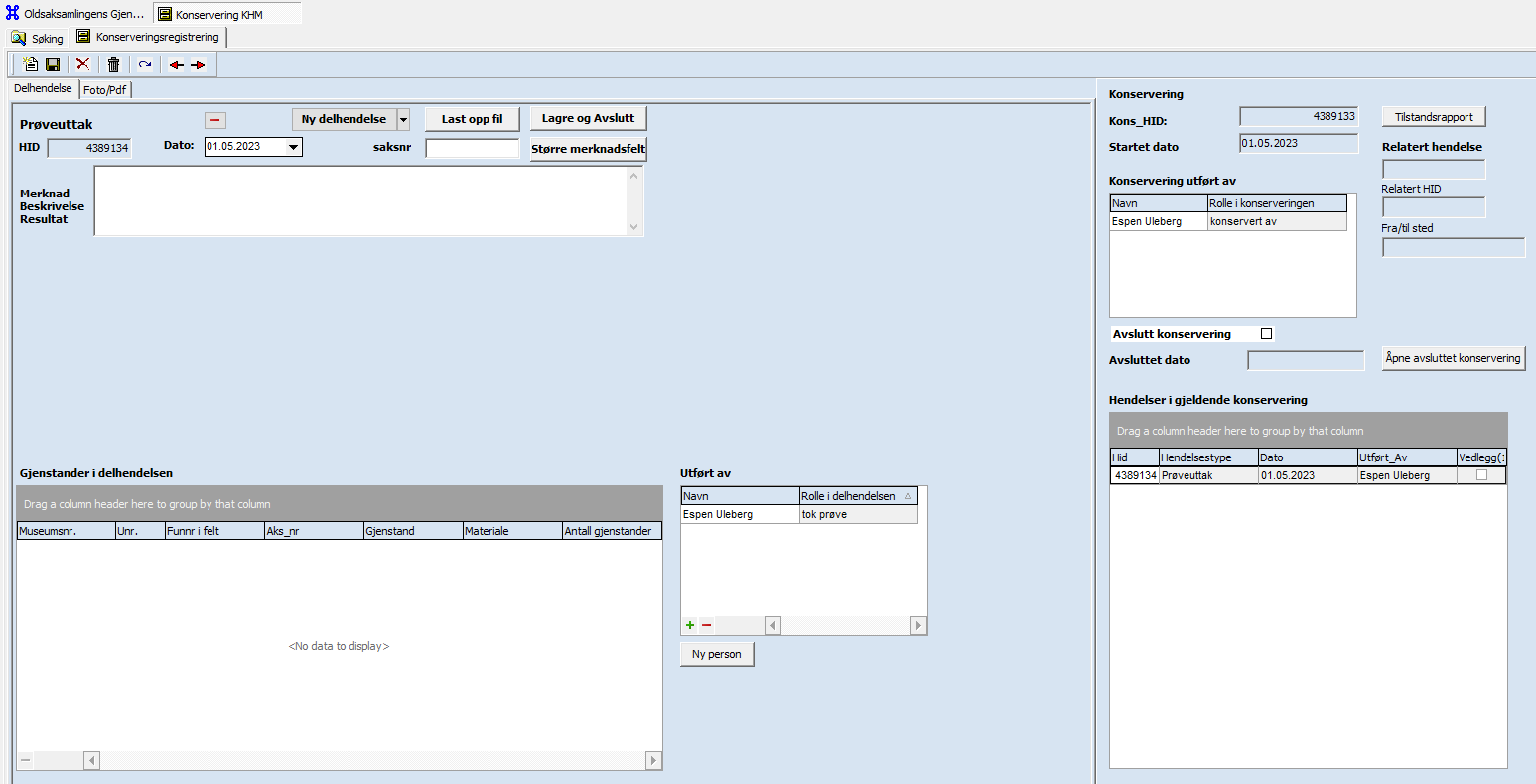 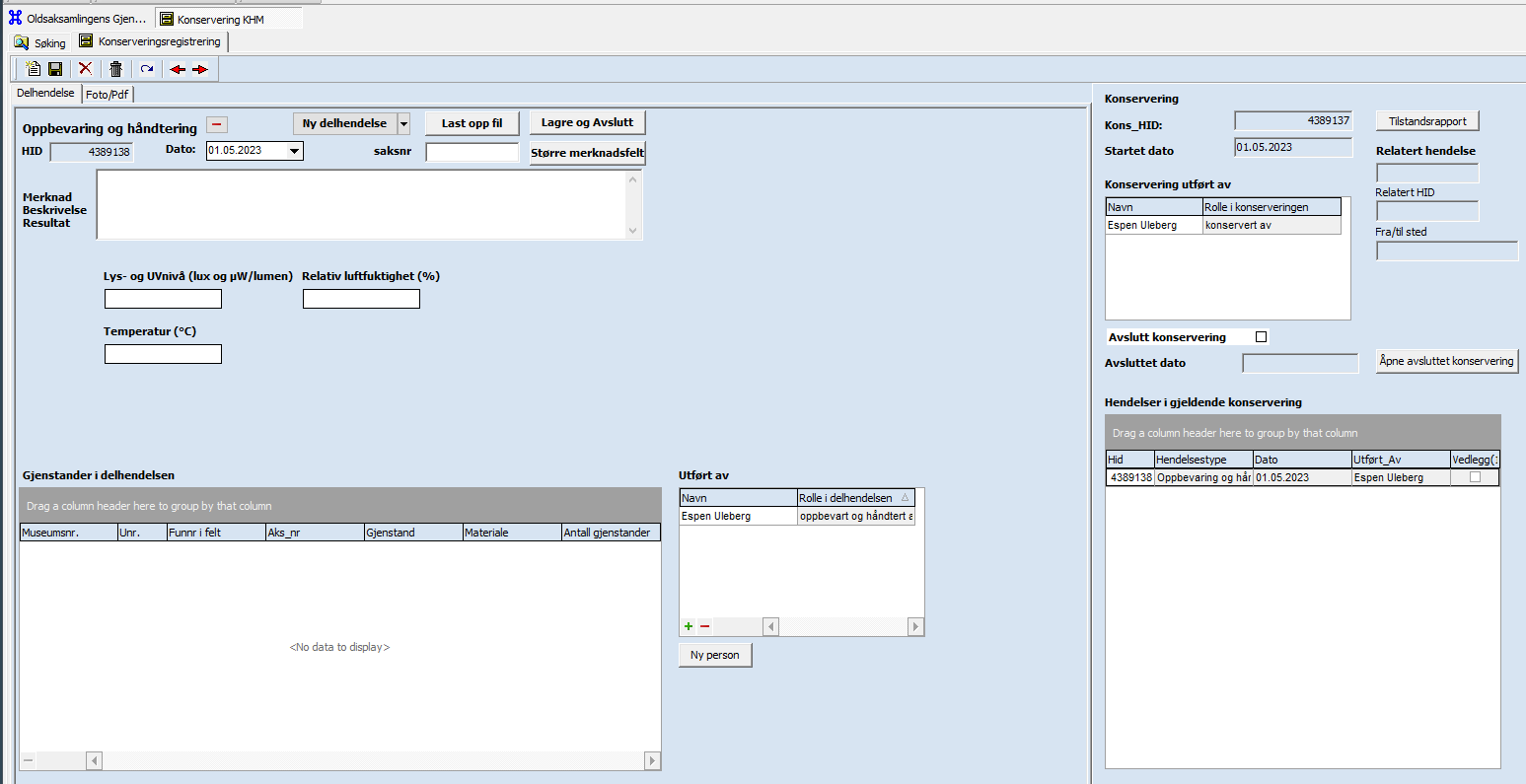 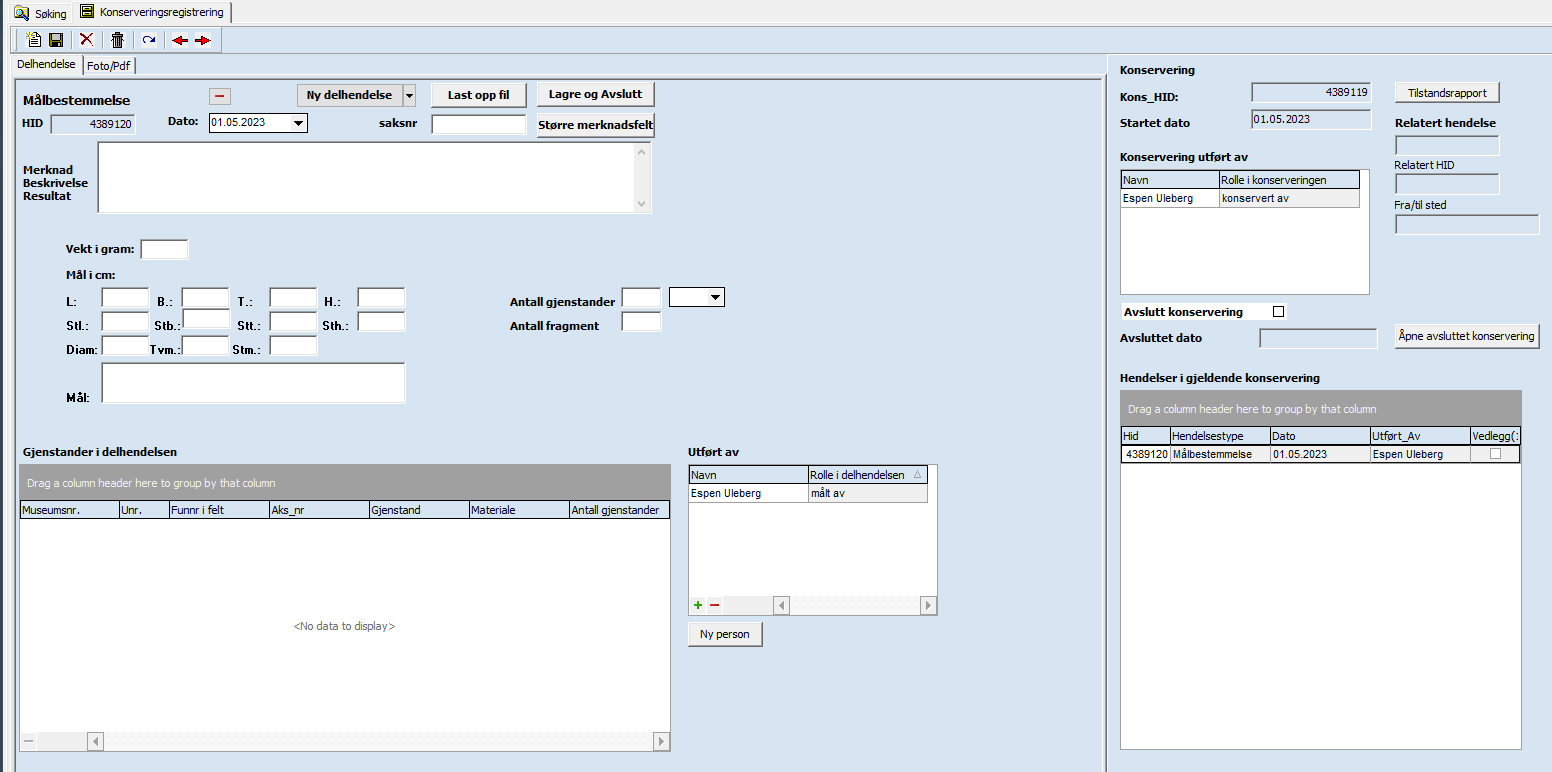 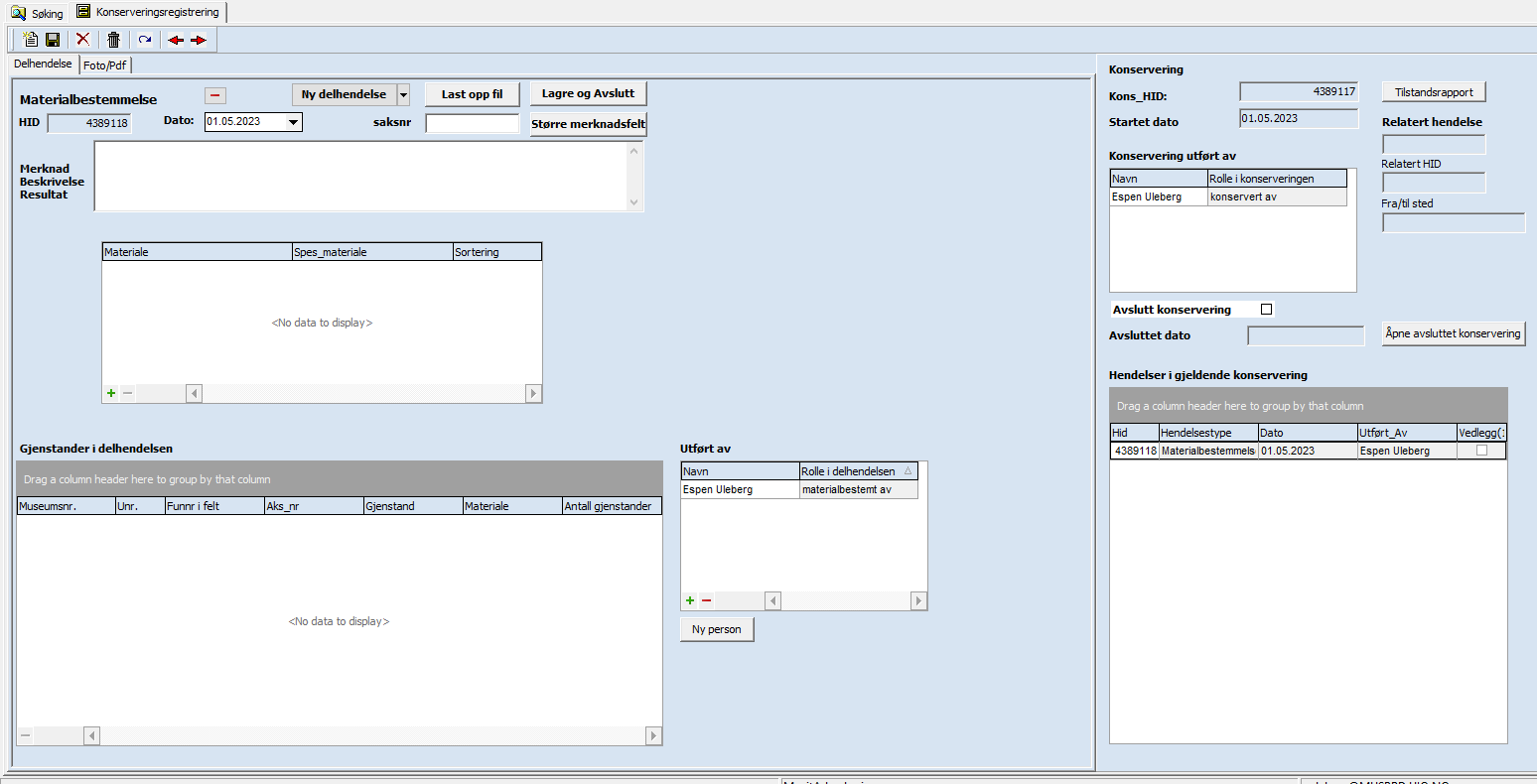 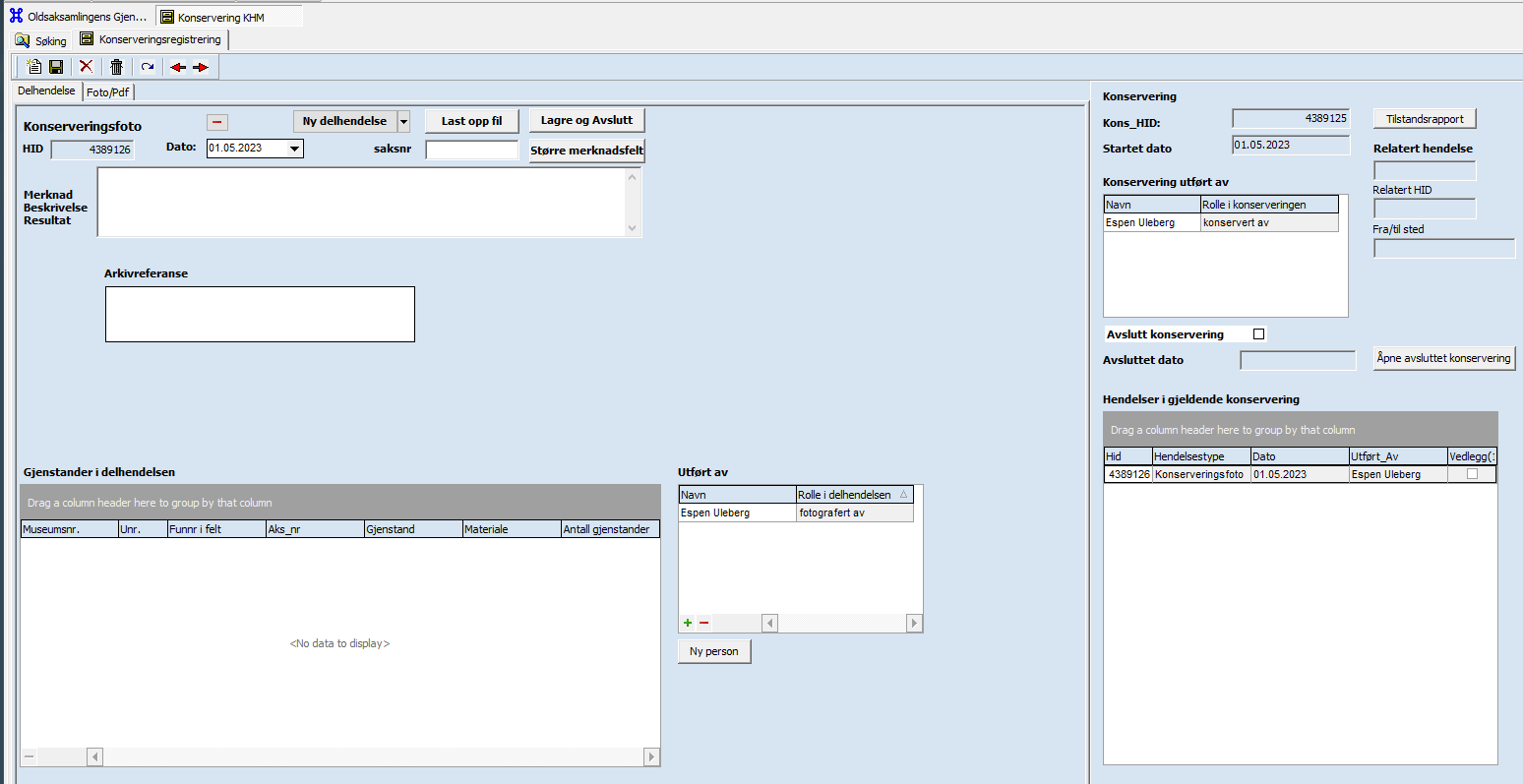 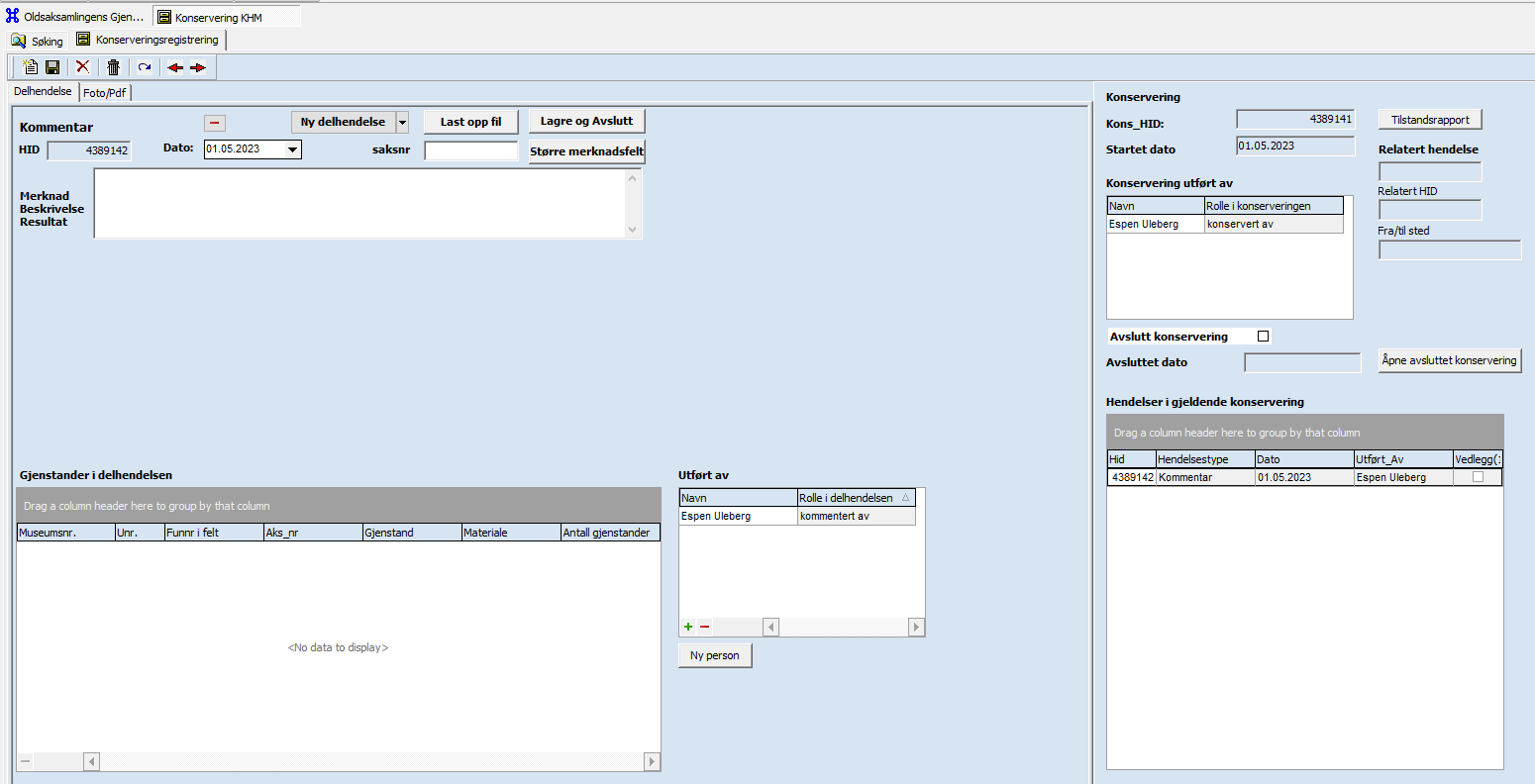 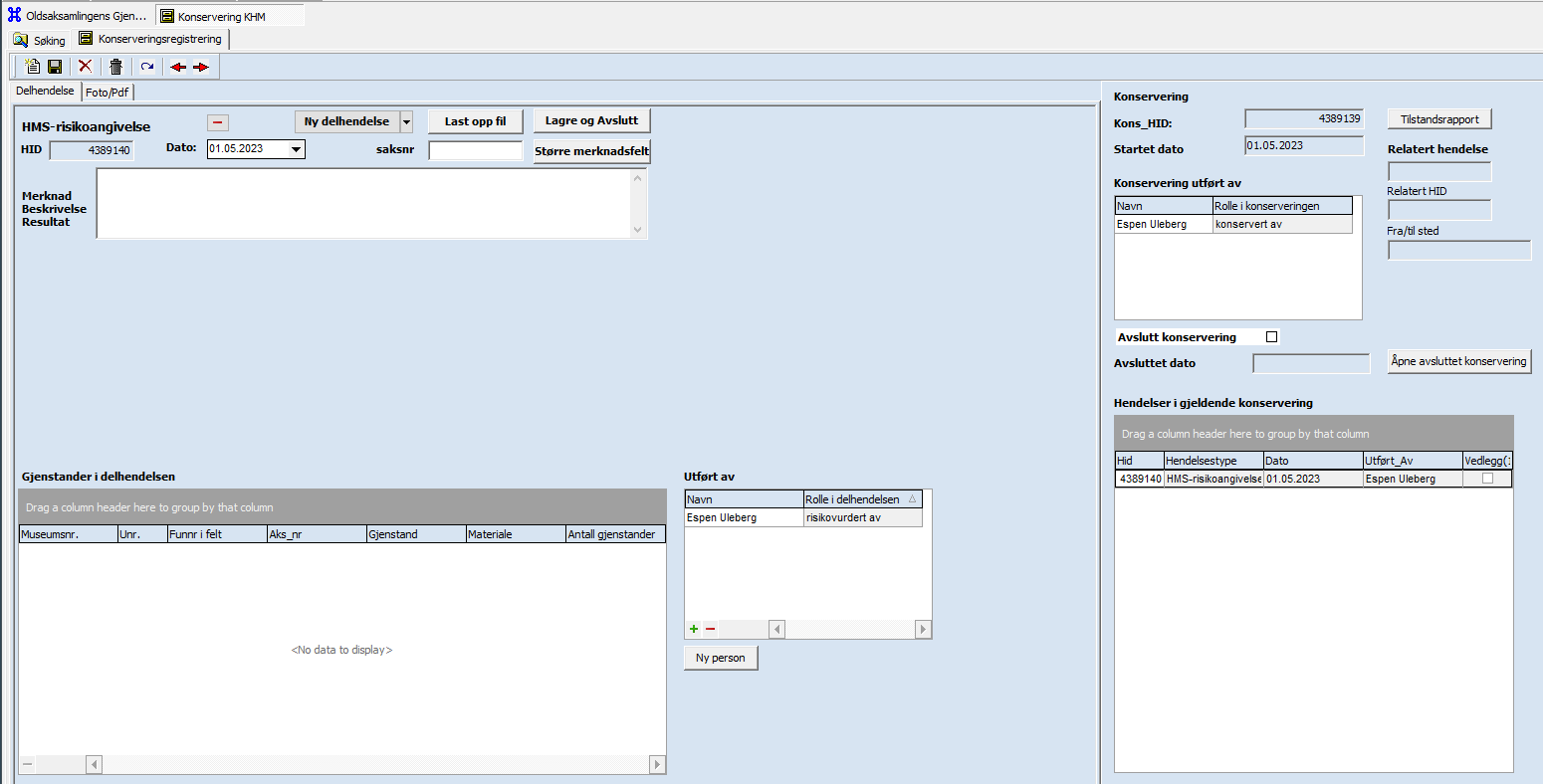 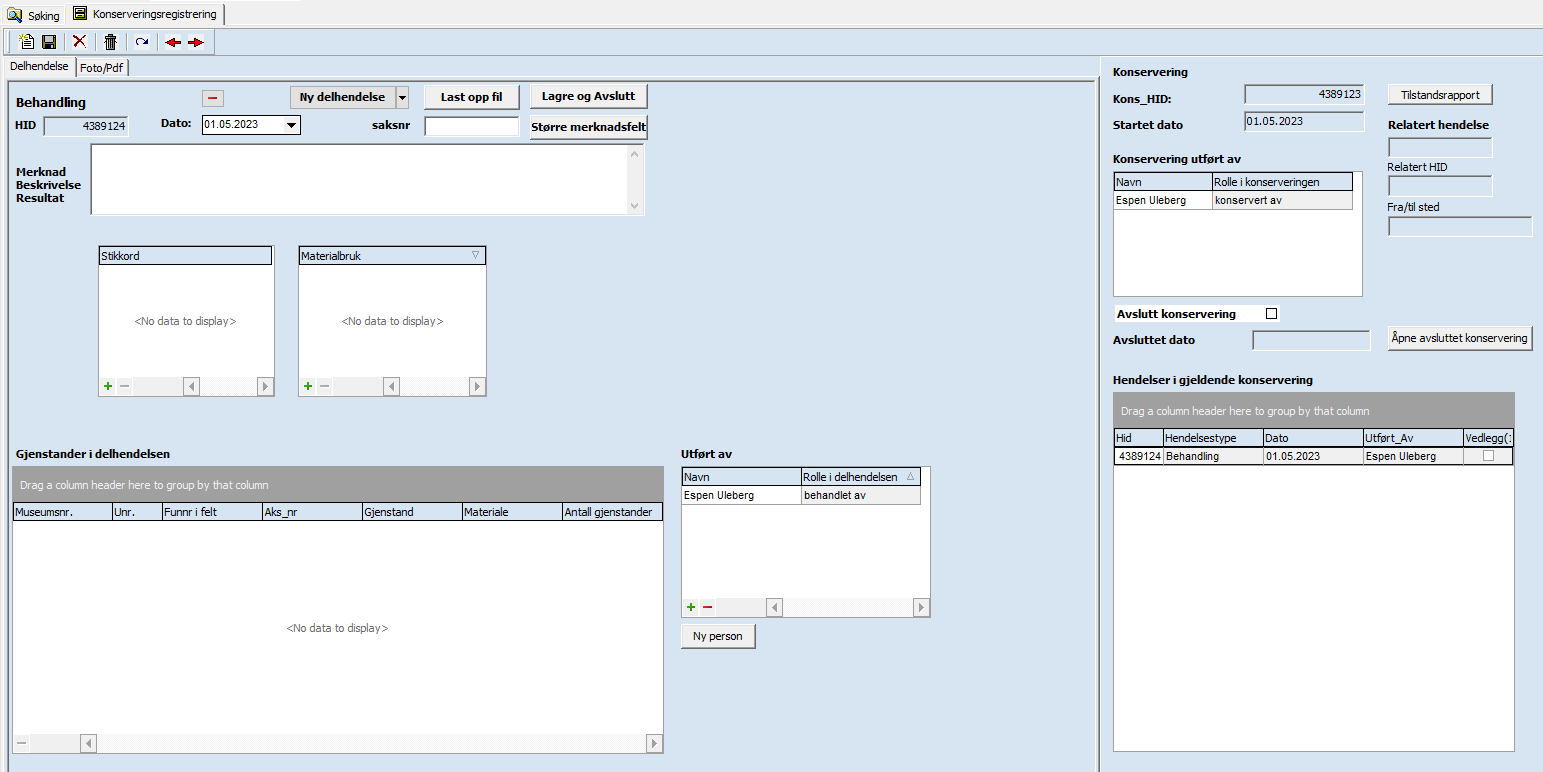 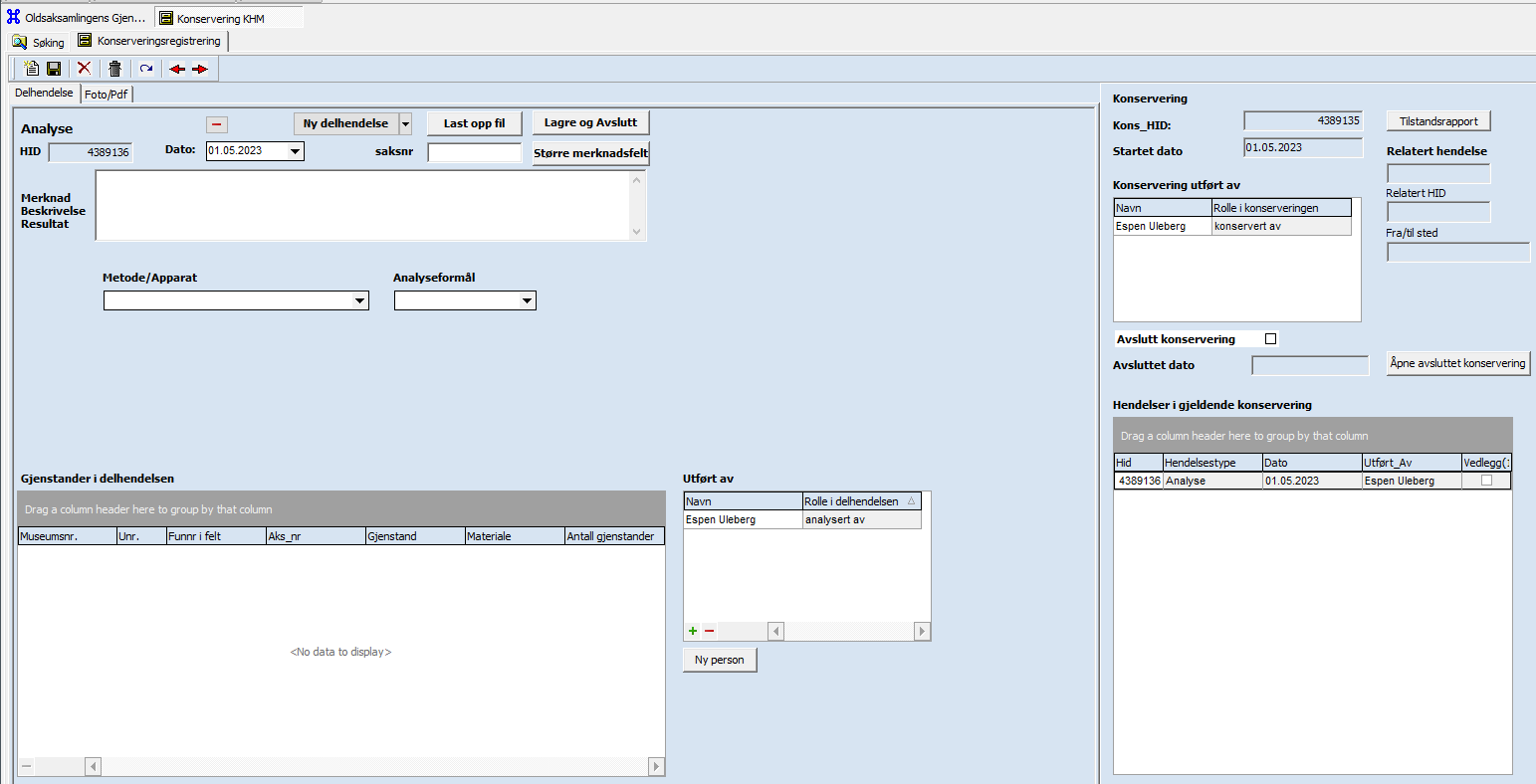 